ПРЕДМЕТ: Појашњење конкурсне документације за јавну набавку Услуге надзорног органа- Инжењер на пројекту Сектор 1 и Сектор 2, ЈН број: 32/2019У складу са чланом 63. став 2. и став 3. Закона о јавним набавкама („Службени гласник Републике Србије“, бр. 124/12, 14/15 и 68/15), објављујемо следећи одговор, на питање:ПИТАЊЕ 1Смаратмо да је податке о најмањем времену ангажовања (број календарских дана) датих у оквиру Поглавља 8. конкурсне документације – Табела ангажовања стручног надзора за Партију 1 и Партију 2 потребно ревидовати, имајући у виду скраћење трајања уговора у односу на првобитно планирани, односно да је до предвиђеног рока за завршетак услуга стручног надзора (31.12.2021. године) остао неупоредиво мањи број дана него што је тренутно предвиђено Табелом.ОДГОВОР 1Наручилац остаје при наводинма из конкурсне и сматра да податке у конкурсној документации о најмањем времену ангажовања (број календарских дана) датих у оквиру Поглавља 8. конкурсне документације – Табела ангажовања стручног надзора за Партију 1 и Партију 2, не би требало мењати.ПИТАЊЕ 2Молим Вас потврдите да Пружалац услуге није обавезан да пружа услуге током периода за отклањање недостатака на обе Секције након 31.12.2021. године, имајући у виду предвиђени рок завршетка уговора за услуге надзора. ОДГОВОР 2Неопходно је да  Пружалац услуге пружа услуге током периода за отклањање недостатака на обе Секције до прибављања позитивног Извештаја Пријављеног тела и Комисије за технички преглед објекта на основу којих се може добити употребна дозвола и дозвола за коришћење којим се дозвољава пуштање у рад структурних подсистема железничког система пруге Београд Центар-Стара Пазова-Нови Сад. Уколико буде потребно да се предметне услуге пружају и након 31.12.2021. године, Уговор ће се анексирати сходно члану 5. Модела уговора. ПИТАЊЕ 3Молим Вас потврдите да у случају да због непредвиђених радова Уговор о извођењу радова не буде завршен до 31.12.2021. године, Наручилац ће са Пружаоцем услуге надзора закључити анекс Уговора којим ће бити дефинисан нови рок за завршетак услуга стручног надзора, као и додатна средства за реализацију Уговора. ОДГОВОР 3У овом случају Наручилац не може предвидети непредвиђене радове. Посебно напомињемо да у случају уговарања непредвиђених радова и услуга постоји посебна процедура регулисана Законом.ПИТАЊЕ 4Молимо Вас за продужење рока за предају понуда за јавну набавку – Услуга Надзорног органа – Инжењер на пројекту Сектор 1 и Сектор 2, ЈН број: 32/2019, имајући у виду да је тренутно дефинисани рок за предају понуда (17.02.2020. године) нерадни дан. ОДГОВОР 3Рок за подношење понуда је 18.02.2020. године.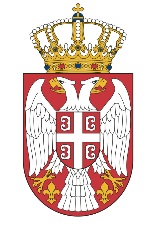   МИНИСТАРСТВО ГРАЂЕВИНАРСТВА,  МИНИСТАРСТВО ГРАЂЕВИНАРСТВА,САОБРАЋАЈА И ИНФРАСТРУКТУРЕСАОБРАЋАЈА И ИНФРАСТРУКТУРЕБрој:404-02-132/28/2019-02Број:404-02-132/28/2019-02Датум:03.02.2020. годинеДатум:03.02.2020. годинеНемањина 22-26, БеоградНемањина 22-26, Београд